5. POSEBNI EDUKACIJSKO-REHABILITACIJSKI POSTUPCI Dragi roditelji, molila bih Vas da učeniku isprintate listiće i da dijete uz Vašu podršku pokuša spojiti iscrtkane linije. LISTIĆ 2.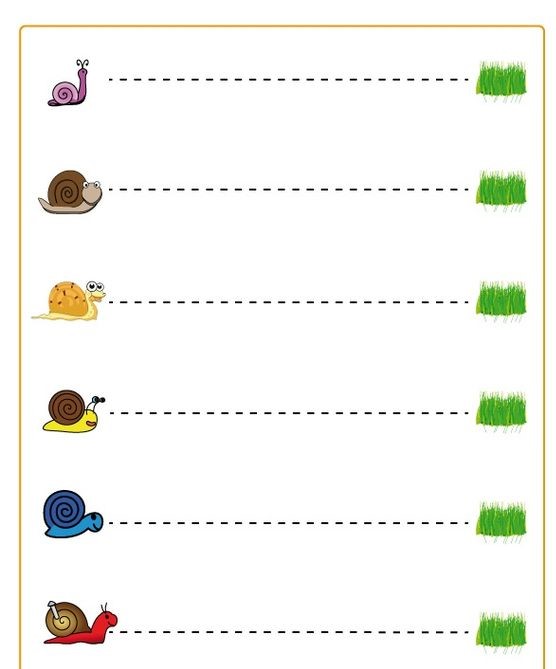 LISTIĆ 3.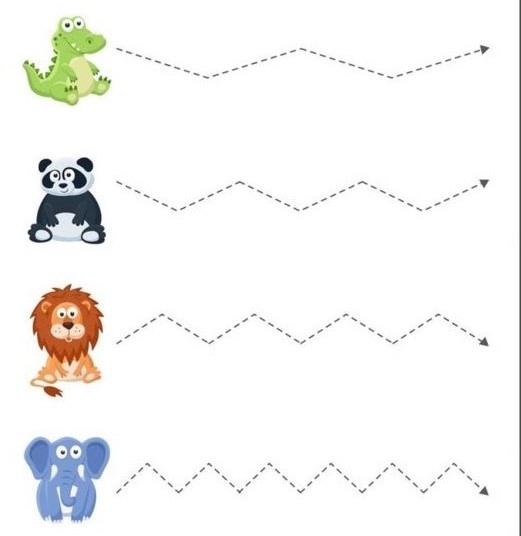 